 	+	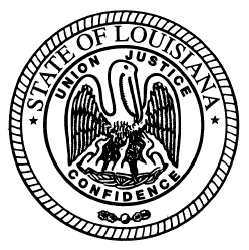   State of Louisiana State Licensing Board for Contractors AGENDACommercial board MeetingJune 16, 2011ROLL CALL – Ms. Sharon FabrePLEDGE OF ALLEGIANCE – Mr. Lee MallettINVOCATION & INTRODUCTION – Judge Darrell White, Retired, Hearing OfficerConsider Minutes of the May 19, 2011 Commercial Board Meeting.Welcome / Introductions – Mr. Michael McDuff, Executive DirectorNEW BUSINESSQUALIFYING PARTY HEARING(S):1.	Administrative Hearing – Consider suspending or revoking Louisiana contractor’s license number 44337, held by Gray Two Construction, LLC, for reason, that on information and belief the qualifying party for your firm has terminated employment with your firm and no other qualifying party has qualified despite sixty (60) days elapsing, all according to Section 2156.1 of the Contractors’ Licensing Law and Section 103 of the Rules and Regulations of the Board.	D.	 JUDGMENT HEARING(S):1.	Administrative Hearing – Consider an alleged violation by B. J. Couvillion, Inc. of the provisions of Louisiana R.S. 37:2150 - 2192, the Contractors’ Licensing Law, and in particular Section 115, Paragraph C, of the Rules and Regulations of the Board and consideration of applicable penalties therein.  This hearing is being called for reason that on information and belief you have a default judgment which was rendered by the 19th Judicial District Court, No. 596513, Division “D”, Parish of East Baton Rouge, State of Louisiana, on the 8th day of February, 2011, in which B. J. Couvillion, Inc., holder of Commercial Contractor’s License number 14924, was ordered to “pay in the full sum of $46,799.00 together with penalties, legal interest thereon from date of judicial demand until paid, attorney’s fees in the sum of 25% of principal and interest and for all costs of these proceedings in favor of Legend’s Mechanical, L.L.C.”  2.	Administrative Hearing – Consider an alleged violation by Crest Star Nova Crafts & Construction, L.L.C.  of the provisions of Louisiana R. S. 37:2150 - 2192, the Contractors’ Licensing Law, and in particular Section 115, Paragraph C, of the Rules and Regulations of the Board and consideration of applicable penalties therein.  This hearing is being called for reason that on information and belief you have a judgment which was rendered by the Civil District Court, Number: 2009-7697, Section: “6”, Division: “L”, Parish of Orleans, State of Louisiana, on the 20th  day of November, 2009, in which Talib El’Amin and Crest Star Nova Crafts & Construction, LLC, holder of Commercial Contractor’s License number 42971, which reads “IT IS ORDERED, ADJUDGED AND DECREED that Crest Star Nova Crafts & Construction, LLC be and condemned to pay Michelle Green the true and full sum of ONE HUNDRED FIVE THOUSAND SIXTY-ONE DOLLARS AND 87/100 ($105,061.87), plus judicial interest from date of demand and all costs in the proceedings.  IT IS FURTHER ORDERED, ADJUDGED AND DECREED that, pursuant to Louisiana Revised Statute 51:1401, et seq., Unfair Trade Practices and Consumer Protection Law, Michelle Green be and she is hereby awarded treble damages against Crest Star Nova Crafts & Construction, LLC and they are hereby condemned to pay her the amount of THREE HUNDRED FIFTEEN THOUSAND ONE HUNDRED EIGHTY-FIVE DOLLARS and 62/100 ($315,185.62) plus judicial interest from date of demand and all costs in the proceedings all in favor of Michelle Green.” 3.	Administrative Hearing – Consider an alleged violation by Premier Property & Construction LLC of the provisions of Louisiana R. S. 37:2150 - 2192, the Contractors’ Licensing Law, and in particular Section 115, Paragraph C, of the Rules and Regulations of the Board and consideration of applicable penalties therein.  This hearing is being called for reason that on information and belief you have a consent judgment which was rendered by the 24th Judicial District Court, Number: 652-214, Division “H”, Parish of Jefferson, State of Louisiana, on the 13th  day of September, 2010, in which R. Long Const. Co., Inc., Robert O. Long, III, Individually, Kathleen H. Long, a Party in Interest, Bella Grae Investments, L.L.C, Janet Blauvet wife of/and Stephen R. Rickert, Sr., Premier Property & Construction, L.L.C., holder of Commercial Contractor’s License number 47367, Chrissy Long, a Party in Interest, and Jeffrey M. Long, the only Member and Qualifying Party for commercial contractor’s license number 47367, were ordered to pay accordingly “IT IS ORDERED, ADJUDGED AND DECREED that there be a Judgment herein against the Defendants, PREMIER PROPERTY & CONSTRUCTION, L.L.C., and JEFFREY M. LONG, jointly, severely and in solido for the principal sum of $32,500.00 plus legal interest from the date of the filing of the Petition, October 19, 2007, until the total amount due has been paid in full, and all future court costs incurred in the collection of all monies due in favor of Jefferson Door Company, Inc.”  4.	Administrative Hearing - Consider an alleged violation by Celebrity Contractors, Inc. of the provisions of Louisiana R.S. 37:2150 - 2192, the Contractors’ Licensing Law, and in particular Section 115, Paragraph C, of the Rules and Regulations of the Board and consideration of applicable penalties therein.  This hearing is being called for reason that on information and belief you have a judgment which was rendered by the First City Court,  No. 08-50009, Division “A”, Parish of Orleans, State of Louisiana, on the 28th day of October, 2010, in which XYZ Insurance Company, Harold Butler, Sr., and Celebrity Contractors, Inc., holder of Commercial Contractor’s License number 40333 and Residential Contractor’s License number 880571 (can renew until October 27, 2011), were ordered to “pay in the amount of SEVENTEEN THOUSAND NINE HUNDRED SIXTY-SIX DOLLARS AND 00/100 ($17,966.00), plus legal interest from the date of judicial demand until paid; attorney fees as prayed for in the petition and all costs of these proceedings in favor of Royal Commercial Construction, Inc.”   E.  Compliance Hearing(S): Administrative Hearing – Consider an alleged violation by Haddad-Wylie Industries, LLC (HWI) of the provisions of Louisiana R. S. 37:2150-2192, the Contractors’ Licensing Law, and in particular Section 2160 (A,1), and consideration of applicable penalties therein.  This hearing is being called for reason that on information and belief, Haddad-Wylie Industries, LLC (HWI) acted as a contractor to perform work on the Ochsner Pharmacy Renovation project in Baton Rouge, Louisiana in the amount of $242,324.05 without possessing a Louisiana State contractor’s license.Administrative Hearing – Consider  an alleged violation by Cheek Construction Co., Inc. of the provisions of Louisiana R.S. 37:2158 (A,4) of the State of Louisiana Contractors’ Licensing Law, in that Cheek Construction Co., Inc. entered into a contract with an unlicensed contractor, and Louisiana R.S. 37:2158 (A,5) whereby Cheek Construction Co., Inc. permitted its contractor’s license to be used by another when the other contractor does not hold a license for the classification of work for which the contract is entered, at but not limited to the Ochsner Pharmacy Renovation project in Baton Rouge, Louisiana. Administrative Hearing – Consider an alleged violation by Custom Booth Mfg. of the provisions of Louisiana R. S. 37:2150-2192, the Contractors’ Licensing Law, and in particular Section 2160 (A,1), and consideration of applicable penalties therein.  This hearing is being called for reason that on information and belief, Custom Booth Mfg. acted as a contractor to perform work on the IHOP Restaurant project located at 6875 Siegen Lane in Baton Rouge, Louisiana, in the amount of $62,935.00 without possessing a Louisiana State contractor’s license.Administrative Hearing – Consider an alleged violation by Benchmark Building Contractors, Inc. of the provisions of Louisiana R. S. 37:2150-2192, the Contractors’ Licensing Law, and in particular Section 2158 (A,4), and consideration of applicable penalties therein.  This hearing is being called for reason that on information and belief, Benchmark Building Contractors, Inc., entered into a contract with an unlicensed contractor to perform work on the IHOP Restaurant project located at 6875 Siegen Lane in Baton Rouge, Louisiana, in an amount of $1,174,735.00.Administrative Hearing – Consider an alleged violation by Sixty-Six Management, Inc. of the provisions of Louisiana R. S. 37:2150-2192, the Contractors’ Licensing Law, and in particular Section 2160 (A,1), and consideration of applicable penalties therein.  This hearing is being called for reason that on information and belief, Sixty-Six Management, Inc., acted as a contractor to perform work on the IHOP Restaurant project located at 6875 Siegen Lane in Baton Rouge, Louisiana, in the amount of $1,174,735.00 without possessing a Louisiana State contractor’s license.  Administrative Hearing – Consider an alleged violation by River City Air Conditioning, Inc. of the provisions of Louisiana R. S. 37:2150-2192, the Contractors’ Licensing Law, and in particular Section 109 of the Rules and Regulations of the Board and consideration of applicable penalties therein.  This hearing is being called for reason that on information and belief, River City Air Conditioning, Inc. contracted in the name of River City Air Xpress to perform work on the IHOP Restaurant located at 6875 Siegen Lane in Baton Rouge, Louisiana, in the amount of $154,900.00.Administrative Hearing – Consider an alleged violation by FC Cox Construction, LLC of the provisions of Louisiana R.S. 37:2158 (A,5) of the State of Louisiana Contractors’ Licensing Law, in that FC Cox Construction, LLC permitted its contractor’s license to be used by another when the other contractor does not hold a license for the classification of work for which the contract is entered, at but not limited to, the Fred’s Discount Store in Carencro,  Louisiana. Administrative Hearing – Consider an alleged violation by Hector Manuel Pulles, Jr. of the provisions of Louisiana R.S. 37:2158 (A,5) of the State of Louisiana Contractors’ Licensing Law, in that you have permitted your contractor’s license to be used by another when the other contractor does not hold a license for the classification of work for which the contract is entered, at but not limited to, the Fred’s Discount Store project in Carencro, Louisiana.Administrative Hearing – Consider an alleged violation by Jones Brothers Properties d/b/a Jones Builders of the provisions of Louisiana R. S. 37:2150-2192, the Contractors’ Licensing Law, and in particular Section 2160 (A,1), and consideration of applicable penalties therein.  This hearing is being called for reason that on information and belief, Jones Brothers Properties d/b/a Jones Builders acted as a contractor to perform work on the Fred’s Discount Store project in Carencro, Louisiana in the amount of $700,000.00 without possessing a Louisiana State contractor’s license.Administrative Hearing – Consider an alleged violation by Blu’s Maintenance Service, LLC of the provisions of Louisiana R. S. 37:2150-2192, the Contractors’ Licensing Law, and in particular Section 2160 (A,1), and consideration of applicable penalties therein.  This hearing is being called for reason that on information and belief, Blu’s Maintenance, LLC acted as a contractor to perform work on the Arcadia Gas Storage project in Arcadia, Louisiana in the amount of $528,484.00 without possessing a Louisiana State contractor’s license.Administrative Hearing – Consider an alleged violation by Terrance Abner of the provisions of Louisiana R. S. 37:2150-2192, the Contractors’ Licensing Law, and in particular Section 2160 (A,1), and consideration of applicable penalties therein.  This hearing is being called for reason that on information and belief, you acted as a contractor to perform electrical work on the Cedar Hill Baptist Church in Grand Cane, Louisiana, in the amount of $45,257.62 without possessing a Louisiana State contractor’s license.Administrative Hearing – Consider an alleged violation by Rance Foster d/b/a Atlas and Johnson Construction of the provisions of Louisiana R. S. 37:2150-2192, the Contractors’ Licensing Law, and in particular Section 2160 (A,1), and consideration of applicable penalties therein.  This hearing is being called for reason that on information and belief, you submitted a bid in an amount in excess of $50,000 to perform work on the Citywide Drainage Project at Reily Lane @ East Kings Highway in Shreveport, Louisiana, without possessing a Louisiana State contractor’s license.f. 	Act 725 – Settlement Offer(S):old BUSINESS g.	RE-HEARING(S):1.	Re-Hearing - On March 17, 2011, the Commercial Board consider an alleged violation by WELLS CONSTRUCTION COMMERCIAL DEVELOPMENT, INC. of the provisions of Louisiana R.S. 37:2150 - 2192, the Contractors’ Licensing Law, and in particular Section 115, Paragraph C, of the Rules and Regulations of the Board and consideration of applicable penalties therein.  This hearing is being called for reason that on information and belief you have a judgment which was rendered by the Civil District Court, No. 08-6942, Division “L”, Parish of Orleans, State of Louisiana, on the 21st day of November, 2008, in which Wells Construction Commercial Development, Inc., holder of commercial contractor’s license number 34788, pursuant to the Award of Arbitrator dated March 28, 2008 and the Disposition for Application of Modification of Award dated May 1, 2008, was ordered to “pay in the amount of FORTY-THREE THOUSAND TWO HUNDRED THIRTY DOLLARS AND TWENTY-FOUR CENTS  ($43,230.24) to be paid on or before (30) days from March 28, 2008 with post-judgment interest at the rate of 8.5% per annum commencing 30 days from March 28, 2008 in favor of David L. Schneider, M.D., A.P.M.C.”	DECISION & CIVIL PENALTY ASSESSED AT THE MARCH 17, 2011 COMMERCIAL BOARD MEETING:  A Motion was made by Mr. Meredith and seconded by Mr. Jones to give WELLS CONSTRUCTION COMMERCIAL DEVELOPMENT, INC. thirty (30) days to satisfy the Judgment or License number 34788 would be immediately revoked.H.	Agency Audit Report - 2010I.	COMMITTEE REPORTS:	1.	Report from the Staff and Discussion-Ms. Dupuy	2.	Building Committee – Mr. Graham	3.	Classification and Testing Committee – Mr. Weston / Mr. Dupuy	4.	Legislative/Rules and Regulations Committee – Mr. Gallo	5.	Act 725 Committee – Mr. Meredith	6.	Finance Committee – Mr. Dupuy 7.	Residential Building Committee – Mr. WestonJ.	Consideration of residential applications, home improvement registrations, and residential exemptions as listed and attached to the agenda. (pages 7-11)K.	Consideration of commercial licensure exemptions as listed and attached to the agenda. (pages 13-17)L.	Consideration of commercial applications to be approved-pending all requirements met. (page 19) M.		Consideration of commercial applications to be approved-per Act 725as listed on the agenda. (page 21)N.	Consideration of mold remediation applications as listed and attached to the agenda. (page 23)O.		Consideration of additional classifications as listed and attached to the agenda. (pages 25-26)P.	Consideration of commercial applications as listed and attached to the agenda.Pending All Requirements Being Met ( pages 28-33)Regular Commercial Applications   (page 34)Q.	Executive Session to discuss legal and personnel matters.ADJOURNMENTRESIDENTIAL APPLICATIONSResidential applicationS for license  (pending all requirements being met)COMPANY NAME	  DATE REC.B&R COMPLETE CONSTRUCTION, LLC	4/25/2011512 Cobblestone Road, Lafayette, LA  70508BARTLETT CONSTRUCTION, LLC	7/2/201019 Woodvine Court, Covington, LA  70433BBM CONSTRUCTION, LLC	7/26/2010206 English Gardens Parkway, Lafayette, LA  70503BLANDCO, LLC	5/9/2011PO Box 104, Grand Isle, LA  70358BRIDGES BUILDERS CONSTRUCTION GROUP, LLC	5/13/20112916 Broadway St., New Orleans, LA  70125DAREMONT CONSTRUCTION, LLC	5/1120114630 Wilson Avenue, New Orleans, LA  70126DYNAMIC CONSTRUCTORS, LLC	4/7/2011285 Walter Road, River Ridge, LA  70123CYPRESS STATE BUILDERS, LLC	4/27/201122668 Carriage Ride Lane, Zachary, LA  70791GONOLA INVESTMENTS, LLC                   	4/29/20114095 SW 67 Ave, Miami, FL 33155HARVILLE, SHELTON D. 	5/13/20115327 LaChute Place, Keithville, LA  71047JEANE, MICHAEL HARRELL		5/16/2011211 Cherry Blossom Lane, Benton, LA  71006KBM BUILDERS, LLC  		5/13/2011PO Box 1812, Covington, LA  70434MNK, LLC		5/2/20115500 Prytania St #538, New Orleans, LA  70115MORGAN BUILDERS, LLC		1/7/2011P. O. Box 364, Sarepta, LA  71071QUALITY DRYWALL, INC.		4/28/2011P O Box 62, Marksville, La  71351RODNEY LEMON MINISTRIES, INC.		4/20/2011PO Box 58785, New Orleans, LA  70158VIRDEN, RYAN NATHANIE	5/17/201110720 Linkwood Ct. Apt 1424, Baton Rouge, LA  70810WASHAUER CONSTRUCTION, LLC	5/19/20111650 Cameron Avenue, Baton Rouge, LA  70806WEAVER INDEPENDENT CONTRACTING, LLC	4/25/201122668 Carriage Ride Lane, Zachary, LA  70791WOOD DOCTOR WOODWORKING SPECIALISTS, LLC	5/9/20113800 Foxland Drive, Houma, LA  70360WS HOMES, LLC	5/10/201123293 Hinson Road, Holden, LA  70744WYNDHAM CONTRACTING GROUP, LLC	5/20/20111522 Prytania Street Suite C, New Orleans, LA  70130HOME IMPROVEMENT APPLICATIONS FOR REGISTRATIONCOMPANY NAME	DATE REC.ACADIAN BUILDERS, INC.	5/17/20112846 Long Lake Drive, Shreveport, LA  71106ACME BRICK COMPANY	5/2020119314 Barringer Foreman Road, Baton Rouge, La  70817BROWN DOG CONSTRUCTION, LLC	5/5/20116309 Gladys Street, Metairie LA  70003	CAPITOL COUNTERTOPS, LTD	5/9/2011129 Paul Truitt Lane, Pearl, MS  39208	CHAULSETT, ROBERT	5/4/2011PO Box 1505, Prairieville, LA  70769	CHRIS' HOME IMPROVEMENTS, LLC	5/3/2011223 Richland Drive, Thibodaux, LA  70301	CONSTRUCTION SPECIALIST GROUP, LLC	4/21/20112622 Touro Street, New Orleans, LA  70119	CORMIER, SHELLY	5/2/20113607 St. Raphael, Sulphur, LA  70663	FRED'S CONSTRUCTION	5/11/2011225-A Pope Drive, Carencro, LA  70520	G.S. HEWITT, LLC	5/16/2011622 Napoleon Avenue, New Orleans, LA  70115	GO LOUISIANA GREEN, LLC	4/25/20113600 Calhoun Street, New Orleans, LA  70125GULF STATES POOL & STRUCTURES, LLC	5/18/201143206 Sontheimer Road, Hammond, LA  70403GUS J. FALGOUT, JR. ENTERPRISES, LLC	5/13/20113232 Highway 308, Raceland, LA  70394	HARRIS MULTI-CRAFT SERVICES, LLC	5/3/2011P.O. Box 1488, Sulphur, LA  70664	HOW MUCH TO PAINT, LLC	5/10/2011712 Camellia Drive, Monroe, LA  71203	JACKSON CABINETRY, LLC	4/25/2011621 North Jackson Street, Covington, LA  70433	KING, ERIK	5/16/2011RT 4 Box 512, Hemphill, TX  75948	LANDERS, CHRIS	5/16/201139 Deer Lake Road, Natchez, MS  39120	MIDDLEBROOK BROTHERS CONSTRUCTION	4/27/2011860 Jefferson Place, Shreveport, LA  71104NEIGHBORHOOD RESTORATION OF BATON ROUGE, LLC	5/16/2011P.O. Box 474, Baton Rouge, LA  70821	PREJEAN, MELISSA	5/18/20113264 LA Hwy 343, Maurice, LA  70555	RCI, LLC	5/18/20112148 Wing Haven Drive, Mandeville, LA  70471	REGIONAL ROOFING & CONSTRUCTION, LLC	5/11/201148 Melrose Drive, Destrehan, LA  70047	ROBINSON, EMMITT	5/6/20115701 Blanks Street #40, Monroe, LA  71202	SID'S WOODWORK, LLC	5/11/20111123 Main Highway, Arnaudville, LA  70512	SKILL MASTERS CONSTRUCTION, LLC	5/9/20111901 Highway 190 Apt #1114, Mandeville, LA  70448SOFRANEC CONSTRUCTION, LLC	4/29/20116016 Amhurst Street, Metairie, LA  70003	STONE INTERIORS, LLC	5/3/2011PO Box 693, Loxley, AL  36551	TRU-WALL INSTALLERS CONSTRUCTION, LLC	5/9/20111004 Harrison Court, Slidell, LA 70461  	URBAN HOME MAINTENANCE, LLC	4/26/2011P. O. Box 84081, Baton Rouge, LA  70884	VARGAS BENITO	5/6/20112163 Airline Drive PMB 272, Bossier City, LA  71111	WATTON, WILLIAM	5/16/201140145 Taylors Trail Unit 501, Slidell, LA  70461	WELLS, HEZEKIAH	4/21/201113465 Wells Acres Road, Gonzales, LA  70737	WILKINS, COLLEEN	5/12/2011109 Auburn Avenue, Natchez, MS  39120WINDOW WORLD OF CENTRAL LOUISIANA, LLC	5/9/2011105 Constitution Drive, Alexandria, LA  71303	RESIDENTIAL EXEMPTION REQUESTS 1.		BEL-CAGE, Hammond, LA 	5/24/2011The firm is applying for a license with the classification of Residential Building Construction.This firm is requesting exemption of the Residential Building Contractor examination in order to allow Mr. Willie Lee Cage, Jr., Member, to be listed as qualifying party and the application be approved pending all requirements being met.  Mr. Cage has previously tested and passed the Business & Law in 2009.  Mr. Cage is currently a qualifying party for BEL-CAGE CONSTRUCTION, LLC, Commercial License #50605 and Home Improvement Registration #553232.  2.	DIXIE SHORING & CONSTRUCTION, LLC, St. Rose, LA  	  5/6/2011The firm is applying for a license with the classification of Residential Building Construction.This firm is requesting exemption of the Residential Building Contractor examination in order to allow Mr. John Paul Leze, III, Member, to be listed as qualifying party and the application be approved pending all requirements being met.  Mr. Leze was previously exempt for the Residential Building Construction and Specialty: Swimming Pools exams.  Mr. Leze has taken and passed Building Construction; Highway, Street & Bridges; Heavy Construction; Municipal Construction; Coastal Restoration; and Business & Law exams. Mr. Leze is currently a qualifying party for J. P. LEZE, INC., Residential License #81397; Commercial License #30380 and DEEP SOUTH ASSOCIATES, LLC, Commercial License #54470 and DIXIE SHORING & CONSTRUCTION, LLC, Commercial License #55512.3.	JAMES L. FIELDS, LLC, Covington, LA	5/23/2011	The firm is applying for a license with the classification of Residential Building Construction.This firm is requesting exemption of the Residential Building Contractor examination in order to allow Mr. James Leroi Fields, Member, to be listed as qualifying party and the application be approved pending all requirements being met.  Mr. Fields was exempt in 2009 for the Residential Building Construction exam.  Mr. Fields has previously taken and passed Building Construction and 7-902 Law, Rules & Regulations exams. Mr. Fields is currently a qualifying party for JAMES L. FIELDS, Residential License #880837 and MAISON DU LAC HOMES, LLC, Commercial License #52449.  Commercial Licensure ExemptionRequestsCOMMERCIAL LICENSURE EXEMPTION REQUESTSExemption Of Examinations-Based On ReciprocityDFI Construction, Inc., Bassfield, MS                                                	  3/14/11This firm is applying for a commercial license with the classifications of Specialty:  Industrial Piping and Specialty: Commercial and Industrial Maintenance.This firm is requesting exemption of the Industrial Piping examination based on reciprocity in order to allow Mr. Mark Edward Fails, Employee, to be listed as qualifying party and the application be approved pending all requirements being met.  This firm has held a license with the Mississippi State Board of Contractors since 2000 for the classifications of Industrial Piping and Industrial Plant Maintenance.   Mr. Fails was previously licensed, Davis Fails Construction, Inc., #36760 from 2000 until the license expired in 2007.  Mr. Fails has taken and passed the Law, Rules & Regulations and was exempt for Heavy Construction.  The Commercial & Industrial questionnaire was mailed on 5/31/11.Esfeller Construction Company, Inc., Coden, AL   	    3/17/11This firm is applying for a commercial license with the classifications of Highway, Street & Bridge Construction and Specialty: Railroads.This firm is requesting exemption of the Highway, Street & Bridge Construction and Railroads examinations based on reciprocity in order to allow Mr. David Watts Esfeller, Sr., Employee, to be listed as qualifying party and the application be approved pending all requirements being met. This firm has held a license with the Alabama State Licensing Board for General Contractors since 1988 for the classifications of BC Metal Building Erection; HS-S Base & Soil Slab; MU-S Water & Sewer; MU-S Drainage & Culvert; H/RR Heavy & Railroad; HS-S Grading; HS-S Paving & Asphalt; and HS-S Drainage. The Business & Law has been taken and passed on 6/9/11.Exemption Of Examinations and The Sixty (60) Day Waiting Period-Based On ReciprocitySummer Roofing and Construction Company, Inc., Mobile, AL                         	  5/4/11This firm is applying for a commercial license with the classifications of Roofing and Sheet Metal, Siding.This firm is requesting exemption of the Roofing and Sheet Metal, Siding. Examination and  the sixty (60) day waiting period based on reciprocity in order to allow Mr. Wayne F. Summers, Member, to be listed as qualifying party and the application be approved pending all requirements being met. This firm has held a license with the Alabama Board of Electrical Contractors since 1997 for the classifications of Building Construction.  The Business & Law mailed on 6/9/11.  The sixty (60) day waiting period for issuance of a license to a non-resident contractor expires on 7/4/11.Exemption Of The Sixty (60) Day Waiting Period-Based On ReciprocityRock & Roll Construction, Inc., Ocean Springs, MS   		4/28/11This firm is applying for a commercial license with the classification of Specialty: Clearing, Grubbing & Snagging and Specialty: Rigging, House Moving, Wrecking and Dismantling.This firm is requesting exemption of the sixty (60) day waiting period based on reciprocity in order to allow Mr. Charles Henry Veigle, Jr., Member, to be listed as qualifying party and the application be approved pending all requirements being met. This company has held a license with the Mississippi State Board of Contractors since 2008 for the classifications of Clearing, Grubbing, Snagging and Demolition.  The sixty (60) day waiting period for issuance of a license to a non-resident contractor expires on 6/28/11.Timbo’s Construction, Inc., Cleveland, MS   	       5/4/11This firm is applying for a commercial license with the classification of Building Construction.This firm is requesting exemption of the sixty (60) day waiting period based on reciprocity in order to allow Mr. Thomas Edwin Hodges, Jr., Member, to be listed as qualifying party and the application be approved pending all requirements being met. This company has held a license with the Mississippi State Board of Contractors since 2000 for the classification of Building Construction. The sixty (60) day waiting period for issuance of a license to a non-resident contractor expires on 7/4/11.Exemption Of ExaminationsBel-Cage Construction, LLC, Hammond, LA    						5/21/11This firm currently holds Commercial License #50605 since 2008 for the classification of Building Construction and Home Improvement Registration #553232.This firm is requesting exemption of the Building Construction examination in order to allow Mr. Willie Lee Cage, Jr., Member, to be listed as a qualifying party pending all requirements being met.  Mr. Cage has previously tested and passed the Law, Rules & Regulations. Berry Brothers General Contractors, Inc., Berwick, LA    				  6/9/11This firm currently holds Commercial License #2162 since 1959 for the classification of Building Construction; Highway, Street, & Bridge; Heavy Construction; Specialty: Pipework; Hazardous Waste Treatments or Removal; and Electrical Work (Statewide). This firm is requesting exemption of the Heavy Construction examination in order to allow Mr. Ricky Luke Thibodaux, Employee, to be listed as an additional qualifying party pending all requirements being met.  B. M. Grace, Inc., Prairieville, LA    								5/31/11This firm currently holds Commercial License #52388 since 2009 for the classification of Building Construction, Highway, Street & Bridge Construction; and Municipal & Public Works and is applying for the classification of Coastal Restoration & Habitat Enhancement.  This firm is requesting exemption of the Coastal Restoration & Habitat Enhancement examination in order to allow Ms. Cathy Pecoraro Grace, Member, to be listed as a qualifying party pending all requirements being met.  Ms. Grace was previously exempted of the examinations of Building Construction; Highway, Street & Bridge Construction; and Municpal & Public Works Construction.  Ms. Grace has tested and passed the Law, Rules & Regulations. Coastal Green Contracting and Solar Energy Development, LLC, Kenner, LA        4/21/11This firm is applying for a commercial license for the classification of Building Construction; and Solar Energy Equipment.  This firm is requesting exemption of the Building Construction examination in order to allow Mr. David Glenn Clonts, Member, and Vincent Joseph Bruno, Member, to be listed as a qualifying party  and  application be approved pending all requirements being met.Mr. Clonts was previously exempted for the Building Construction.  Mr. Clonts has tested and passed Law, Rules & Regulations and Residential Building Construction.  Mr. Clonts is currently a qualifying party for Coastal Green Development, LLC, Commercial License #51839 and Residential License #880468.  Mr. Bruno was previously exempted of the Solar Entergy Equipment.  Mr. Bruno has tested and passed the Law, Rules and Regulations.  Mr. Bruno is currently a qualifying party for 3rd Rock Solar Systems, LLC, Commercial License #50307Concordia Group, LLC, Metairie, LA				  			5/19/11This firm currently holds a Residential Building License #881021 since 2009 and is applying for a commercial license for the classification of Building Construction.This firm is requesting exemption of the Building Construction examination in order to allow Mr. Douglas Graves Matthews, Member, to be listed as qualifying party and the application be approved pending all requirements being met.   Mr. Matthews has previously tested and passed the Residential Building Construction and the Business & Law exams. Coldewy Corporation, Baton Rouge, LA  						    	 5/25/11This firm currently holds a Commercial License #54508 since 2011 for the classifications of Building Construction and Specialty: Raising and Leveling of Residences and Buildings and applying for additional classifications of Heavy Construction and Municipal & Public Works.     This firm is requesting exemption of the Heavy Construction and Municipal & Public Works Construction examinations in order to allow Mr. Gary Coldewy Landrieu, Employee, to be listed as qualifying party and the application be approved pending all requirements being met.Mr. Landrieu was previously exempted of the examination of Heavy Construction; Residential Building Construction; Building Construction; Municipal & Public Works Construction; Earthwork, Drainage & Levees; Construction Management (Heavy); and Construction Management (Building).  Mr. Landrieu has tested and passed the Business and Law.  Mr. Landrieu is currently a qualifying party for Gary Coldewy Landrieu, Commercial License #46695.Diversified Construction Partners, LLC, Baton Rouge, LA		  5/4/11This firm is applying for a commercial license for the classification of Building Construction.   This firm is requesting exemption of the Building Construction examination in order to allow Mr. William F. Tucker, Member, to be listed as qualifying party pending all requirements being met.  Mr. Tucker was previously exempted of the examination for the Building Construction.  Mr. Tucker has tested and passed the Business & Law.  Mr. Tucker is currently a qualifying party for The Hatch Group, LLC, Commercial License #53806.Grady Crawford Construction Co., of Baton Rouge, Baton Rouge, LA  		 6/14/11	Application is being made, pending all requirements being met, for a commercial license with the classification of Building Construction; Highway, Street & Bridge Construction; Heavy Construction; Municipal & Public Works Construction; Electrical Work (Restricted); Mechanical Work (Restricted); Specialty: Communications Systems Lines (Telecommunications); and Specialty: Signs, Scoreboards, Displays, Billboards (Electrical and Non-Electrical).	Gulf Contractors, LLC, Belle Chasse, LA	      5/25/11This firm currently holds a Residential License #81101 and Commercial License #55000 issued 1/25/11with the classification of Heavy Construction and Coastal Restoration & Habitat Enhancement and is applying for an additional classification of Highway, Street and Bridge Construction. This firm is requesting exemption of the Highway, Street and Bridge Construction examination in order to allow Mr. John William Sercovich, Member, to be listed as qualifying parties pending all requirements being met.  Mr. Sercovich was previously exempted of the examinations for the Heavy Construction; Coastal Restoration & Habitat Enhancement; and Residential Building Construction.  Mr. Sercovich has tested and passed the Law, Rules & Regulations and Building Construction.  Mr. Sercovich is currently a qualifying party for Gulfcon, LLC, Commercial License #55253  Gulfcon, LLC, Belle Chasse, LA	    5/25/11This firm currently holds Commercial License #55253 for the classification of Building Construction.This firm is requesting exemption of the Highway, Street & Bridge Construction examination in order to allow Mr. John William Sercovich, Member, to be listed as qualifying party and the application be approved pending all requirements being met.   Mr. Sercovich was previously exempted of the examinations for the Heavy Construction; Coastal Restoration & Habitat Enhancement; and Residential Building Construction.  Mr. Sercovich has tested and passed the Law, Rules & Regulations and Building Construction.  Mr. Sercovich is currently a qualifying party for Gulf Contractors, LLC, Commercial License #55000.Pascal Architects, LLC, Baton Rouge, LA  						 6/2/11This firm is applying for a commercial license for the classification of Building Construction and Construction Management (Building).This firm is requesting exemption of the Building Construction and  Construction Management (Building) examinations in order to allow Mr. Pascal Mark Culotta, Member, to be listed as a qualifying party  and  application be approved pending all requirements being met.Southern Magnolia Landscaping, LLC, Ruston, LA  					5/18/11This firm is applying for a commercial license for the classification of Landscaping, Grading & Beautification.  This firm is requesting exemption of the Landscaping, Grading & Beautification examination in order to allow Mr. Bryan Peyton Beck, Member, to be listed as a qualifying party  and  application be approved pending all requirements being met.The Law, Rules and Regulations were mailed 6/9/11.Exemption Of Examinations and The Sixty (60) Day Waiting PeriodArchitectural Glazing Systems, Inc., Aliquippa, PA      	    6/13/11This firm is applying for a commercial license for the classification of Specialty: Glass, Glazing, Store Fronts, Metal Partitions, Panels and Siding; and Building Construction. This firm is requesting exemption of the sixty (60) day waiting period and waiver of Specialty: Glass, Glazing, Store Fronts, Metal Partitions, Panels and Siding; and he Building Construction examinations in order to allow Mr. Adam Shobodan Pavlovich (Member) to be listed as qualifying party and the application be approved pending all requirements being met.  The sixty (60) day waiting period for issuance of a license to a non-resident contractor expires on 8/13/11.Probuilt Development Hospitality, Inc., Ft. Myers, FL (Also licensed in Alabama)	      6/3/11This firm is applying for a commercial license for the classification of Building Construction. This firm is requesting exemption of the sixty (60) day waiting period and waiver of  the Building Construction examination in order to allow Mr. Robert Amos Bolen, Jr.(Employee) to be listed as qualifying party and the application be approved pending all requirements being met.  The Law, Rules and Regulations were mailed 6/9/11.  The sixty (60) day waiting period for issuance of a license to a non-resident contractor expires on 8/3/11.Exemption of Examinations and The120 Day Waiting PeriodK B Home Build & Repair, LLC, Lafayette, LA	                                                                  4/18/11This firm is applying for a commercial license for the classifications of Building Construction. This firm is requesting exemption of the 120 day waiting period in order to allow qualifying party eligibility and exemption of  the Building Construction examination in order to allow Mr. Roy Dean Williams, Employee, to be listed as qualifying party and the application be approved pending all requirements being met.  Mr. Williams was previously exempt for Building Construction; Highway Street & Bridges Construction; Heavy Construction; Municipal & Public Works; and the Business & Law.  The 120 day waiting period expires 10/18/11.Exemption Of The 120 Day Waiting Period Triad Emergency Response, LLC, Maurice, LA                              	       5/4/11This firm holds Commercial License # 55135 since 2/24/11 for classification of Hazardous Waste Treatment/Removal.  The firm is requesting exemption of the 120 day waiting period for qualifying party eligibility in order to Mr. Leo Thomas Dugan, Employee, to be listed as a qualifying party for the classification of Hazardous Waste Treatment/Removal.  Mr. Dugan has previously tested and passed Business & Law and Hazardous Waste Treatment/Removal.  The 120 day waiting period expires 11/4/11.Commercial Application(s) to be presented to the Board on 6/16/11 and approved pending all requirements being metCommercial Application(s) to be presented to the Board on 6/16/11 and approved pending all requirements being metCompany Name/Classifications	       Date Rec.Guinn Construction, LLC, Mermentau, LA                	       6/1/11This firm is applying for a Commercial Contractor’s license for the classification of Building Construction; Heavy Construction; Municipal & Public Works Construction; and Highway, Street & Bridge Construction.  This firm is requesting the application(s) be approved pending all requirements being met.Commercial Application(s) to be presented to the Board on 6/16/11 and approved pending –per act 725Commercial Application(s) to be presented to the Board on 6/16/11 and approved pending –per act 725Company Name/Classifications						  	         	               Date Rec.Herman David Coleman, Sr., Houma, LA  						  	5/23/11This firm is applying for a contractor’s license for the classification of Electrical Work (Restricted) – Terrebonne and Lafourche parish.  This firm is requesting that its application be approved pending all requirements being met.David Charlie Fontenot, Sr., Ville Platte, LA  						  3/7/11This firm is applying for a contractor’s license for the classification of Electrical Work (Restricted) – Evangeline parish.  Mr. Fontenot has tested and passed the Business & Law examination.  This firm is requesting that its application be approved pending all requirements being met.Hickerson Enterprises, LLC, Vacherie, LA  						  4/6/11This firm is applying for a contractor’s license for the classification of Electrical Work (Restricted) – St. Charles, St. James, and St. John parishes.  This firm is requesting that its application be approved pending all requirements being met.Tony’s Electrical, LLC, Arnaudville, LA							  2/4/11This firm is applying for a contractor’s license for the classification of Electrical Work (Restricted) – Cameron, Jefferson, Lafayette, St. Landry and St. Martin parishes.  This firm is requesting that its application be approved pending all requirements being met.mOLD rEMEDIATION applicationS for license Mold Remediation Applications For License  (pending all requirements being met)Company Name	Date RecCAJUN DUCT CLEANING AND SANITIZING, LLC				4/1/20111609 Lake Superior Drive, Harvey, LA	70058ADDITIONAL CLASSIFICATIONSAdditional classifications(Passed required exams)Company Name/Classification	 Date Rec.ADC TELECOMMUNICATIONS SALES, INC. 							25100ADD:  Electrical Work (Statewide)ADVANCE TANK AND CONSTRUCTION CO.							18078SPECIALTY: FILTER PLANTS AND WATER PURIFICATION		ADVANCED SPECIALIZED CARRIERS, LLC							52932ADD: HEAVY CONSTRUCTION; SPECIALTY: NON-HAZARDOUS WASTE TREATMENT OR REMOVAL		AIR CONDITION SALES & SERVICE CO., INC.						6489SPECIALTY: SOLAR ENERGY EQUIPMENT		AVOYLLES GLASS, INC. 									53498SPECIALTY:  FENCINGBAYOU RAPIDES CORPORATION								41480ADD: MECHANICAL WORK (STATEWIDE)		BENJAMIN M. FLEIG, LLC									49345SPECIALTY: PAINTING AND COATING (COMMERICIAL & INDUSTRIAL); SPECIALTY: PAINTING AND INTERIOR DECORATING, CARPETING		CHRIS' PAVING, LLC										51280	SPECIALTY: PERMANENT OR PAVED HIGHWAYS AND STREET (ASPHALT HOT AND COLD PLANT MIX)		COMFORT ENGINEERED SYSTEMS, INC.							39203ADD: ELECTRICAL WORK (STATEWIDE)		CUSTOM INTERIORS, LLC									50024ADD: BUILDING CONSTRUCTION		E.L. KIRKLAND & SON, LLC									51784ADD: HEAVY CONSTRUCTION; SPECIALTY: NON-HAZARDOUS WASTE TREATMENT OR REMOVAL		G.W. OLIVER CONSTRUCTION, L.L.C.							49185ADD: ELECTRICAL WORK (STATEWIDE)		GULF COAST COLD AIR, LLC									55091ADD: ELECTRICAL WORK (STATEWIDE)		GYP/STEEL CONSTRUCTION, LLC								54934ADD: BUILDING CONSTRUCTION		HEADWATERS RESOURCES, INC.								41292SPECIALTY: NON-HAZARDOUS WASTE TREATMENT OR REMOVAL		HEARTWOOD ENTERPRISES, INC.								52912SPECIALTY: FENCING		IESI LA CORPORATION									48816SPECIALTY: NON HAZARDOUS WASTE TREATMENT AND REMOVAL AND WASTE TREATMENT/DISPOSAL SYSTEMS		JOHNSON CONTROLS, INC.									504ADD: PLUMBING (STATEWIDE)		JOULE, LLC											53836ADD: BUILDING CONSTRUCTION		LATECH, LLC											38397	SPECIALTY: SECURIEY & FIRE ALARM AND FIRE DETECTION AND SUPPRESSION		MASTEC WIRELESS SERVICES, LLC								55107ADD: ELECTRICAL WORK (STATEWIDE)		MID-SOUTH DEVELOPERS OF LA, INC.							47479SPECIALTY: RAISING AND LEVELING OF RESIDENCES AND BUILDINGS		MOBILE AIR, INC.										33588SPECIALTY: SOLAR ENERGY EQUIPMENT		MOBLEY INDUSTRIAL SERVICES, INC.							46520SPECIALTY: ASBESTOS REMOVAL AND ABATEMENT		NATCHITOCHES ELECTRIC AIR CONDITIONING & HEATING, LLC				45893	ADD: MECHANICAL WORK (STATEWIDE)	NATIONAL DISASTER SOLUTIONS, INC.							47833ADD: BUILDING CONSTRUCTION		NTP CONSTRUCTION LA, LLC								54405ADD: RIGGING, HOUSE MOVING, WRECKING AND DISMANTLINGPRIME CONTROLS, L.P.									48480ADD: ELECTRICAL WORK (STATEWIDE)		REGAL INDUSTRIAL GROUP, LLC								54492ADD: HEAVY CONSTRUCTION; SPECIALTY:  CLEARING, GRUBBING, AND SNAGGING		SOUTHERN WALL SYSTEMS, INC.								50534SPECIALTY: WATERPROOFING			TANNER COATINGS & PIPELINE SERVICES, INC.						55252SPECIALTY: LEAD BASED PAINT ABATEMENT OR REMOVAL		TASK FORCE, LLC										49194SPECIALTY:  MUNICIPAL & PUBLIC WORKSTRENT'S AIR CONDITIONING AND HEATING, INC.  						31163SPECIALTY: SOLAR ENERGY EQUIPMENT		TUNA CONSTRUCTION, LLC									46529SPECIALTY: RIGGING, HOUSE MOVING, WRECKING, AND DISMANTLING		TWIN BRIDGES COMPANY, INC.								34210ADD: MUNICIPAL AND PUBLIC WORKS CONSTRUCTION					VISION INDUSTRIAL SERVICES, LLC								52351ADD: HEAVY CONSTRUCTION		WORLD FIBER TECHNOLOGIES, INC.							36642ADD: ELECTRICAL WORK (STATEWIDE)		YOUNG, EDGAR										33881ADD: BUILDING CONSTRUCTION		COMMERCIAL APPLICATIONSCOMMERCIAL APPLICATIONS FOR LICENSE(Pending all requirements being met)Company Name/Classification								Date Re.A. O. CONSTRUCTION, INC. OF TEXAS 						4/19/20112617 Enke Road, Mission, TX  78574BUILDING CONSTRUCTION		ADVANCE RESTORATION, LLC							5/27/2011P.O. Box 1188, Gretna, LA  70054	BUILDING CONSTRUCTION; SPECIALTY: WATERPROOFING: SPECIALTY; ROOFING AND SHEET SIDING	ALEXYS ENTERPRISES, INC.								4/8/2011	501 Cypress Lawn Drive, Marrero, LA  70072BUILDING CONSTRUCTIONAMESBURY CONSTRUCTION SERVICES, LLC                                                           	6/6/2011 P.O. Box 84836, Baton Rouge, LA 70884BUILDING CONSTRUCTION: HIGHWAY, STREET AND BRIDGE CONSTRUCTION                  			A-PLUS DIRT SERVICES, LLC								4/4/2011	13579 South Trace Drive, Walker, LA  70785HIGHWAY, STREET AND BRIDGE CONSTRUCTION		ARCH FLOORS, INC.									3/17/2011	1803 Allen Parkway, Houston, TX	77019SPECIALTY: FLOORING 7 DECK				AUSTIN PLUMBING & REPAIR SERVICE, LLC 					3/18/2011	104 Branch Circle, Lafayette, LA  70508PLUMBING (STATEWIDE)		AXI EDUCATION SOLUTIONS, LLC							4/28/2011	68361-3 Commercial Way South, Mandeville LA  70471SPECIALTY; TELECOMMUNICATIONS		BCI LA, LLC										5/27/2011	2003 Kansas Street, Kenner, LA  70062	ELECTRIAL WORK (STATEWIDE): SOLAR ENERGY	BALLOU PAVEMENT SOLUTIONS, INC.						01/10/2011P. O. Box 2300, Salina, KS  67402SPECIALTY: SLURRY SEAL APPLICATIONB-POWERED ELECTRIC, LLC								4/4/2011	2028 Benefit Street, New Orleans, LA  70122ELECTRICAL WORK (STATEWIDE)BRICOR, LLC										6/3/2011		P. O. Box 837, Belle Chasse, LA   70037	SPECIALTY: CLEARING, GRUBBING AND SNAGGING	BROWN, LOUIS 									9/23/201046259 N. Baptiste Road, Hammond	, LA  70401MECHANICAL WORK (STATEWIDE)		CHRIS WHITTY CONSTRUCTION, LLC						5/23/2011251 Highland Bluff Drive, Slidell, LA  70461BUILDING CONSTRUCTION		COWART, JARED									3/31/2011612 Robert Street, Franklin, LA  70538ELECTRICAL WORK (STATEWIDE)		CROSBY HOME IMPROVEMENTS, LLC						4/27/2011954 12th Street, Gretna, LA  70053	ELECTRICAL WORK (STATEWIDE)	CURTIS WRIGHT BUILDERS, LLC							5/13/20112775 Standard Oil Road, Shreveport, LA  71108BUILDING CONSTRUCTION		D N D TRANSPORTATION OF LAKE CHARLES, LLC					4/13/20115505 Opelousas Street, Lake Charles, LA  70615HAZARDOUS WASTE TREATMENT AND REMOVAL		ELITE OIL & GAS SERVICES, LLC							4/26/2011135 Cedar Lane, Dodson, LA  71422HEAVY CONSTRUCTION		ENVIRONMENTAL INDUSTRIAL SERVICES GROUP, INC.				4/19/2011515A S. Fry Road, Ste. 186, Katy, TX  77450HAZARDOUS WASTE TREATMENT AND REMOVAL		ETEC, INC. OF TEXAS									4/7/2011232 Jefferson Street. Sulphur Springs, TX  75482ELECTRICAL WORK (STATEWIDE)		FIRE TECH SALES & SERVICE, LLC							4/7/2011	P.O. Box 513, Port Allen, LA  70767MECHANICAL WORK (STATEWIDE)		FRANS CONSTRUCTION, INC.								3/18/201113446 Poway Road #221, Poway, CA  92064BUILDING CONSTRUCTION		FUTCH, WILLIAM									4/5/2011	1227 Ernest Road, Oak Ridge, LA  71264	MECHANICAL WORK (STATEWIDE)	GARRISON DESIGN BUILD, INC.							4/28/2011P.O. Box 5079, Chicago, IL  60680	BUILDING CONSTRUCTION	GILBERT, THOMAS									4/6/2011	4394 River Road, Clinton, LA  70722	MECHANCIAL WORK (STATEWIDE)	GREEN'S CUSTOM IRON WORKS, LLC						11/17/20106141 Arts Street, New Orleans, LA	 70122	BUILDING CONSTRUCTION	GREYSTONE GRADING, INC.								3/30/2011P.O. Box 1745, Fayetteville, GA  30214	CLEARING, GRUBBING AND SNAGGING: PIPE WORK (SEWER) (STORM DRAINS) (WATER LINES)	GWJ INDUSTRIAL SUPPLIES, LLC							4/28/20114711 Sherwood Drive, New Orleans, LA  70128BUILDING CONSTRUCTION		HART MASONRY AND CONSTRUCTION GROUP, LLC				1/10/20115145 Paris Road, Unit B, Chalmette, LA  70043BUILDING CONSTRUCTION		HEBERT BUILDING SPECIALTIES, LLC						5/26/20111607 E. Patout Street, New Iberia, LA  70560BUILDING CONSTRUCTION		HISTORICAL CONTRACTORS, LLC							5/5/2011	6100 Dreux Avenue, New Orleans, 	LA  70126BUILDING CONSTRUCTION	HUSKEY CONSTRUCTION, LLC							5/27/20112935 St. Claude Avenue, New Orleans, LA  70117BUILDING CONSTRUCTION; SPECIALTY; RAISING AND LEVELING HOMES		IBERIA AGGREGATES & CONSTRUCTION MATERIALS, LLC			5/12/2011P. O. Box 69, Lydia, LA  70569	SPECIALTY; EARTHWORKS, DRAINAGE AND LEVEES: BUILDING CONSTRUCTIONINSTITUTIONAL PRODUCTS, INC.							1/31/20111011 NW 6th Street, Homestead, FL  33030	SPECIALTY; CARPENTRY, CABINS, MILLWORKS ARCH. ELEMENT DESIGN	JOHNSON. TERRY									4/19/20111601 Lauradale Drive, New Orleans, LA  70114MECHANICAL WORK (STATEWIDE)		JV AIR CONDITIONING AND HEATING, LLC						4/15/20112620 Highland Drive W., Gretna, LA  70056	MECHANICAL WORK (STATEWIDE)	KCJ COMFORT CONTROL, LLC							5/16/2011PO Box 45087, Baton Rouge, LA  70895MECHANICAL WORK (STATEWIDE)		KR MASONRY, LLC									4/7/2011	P.O. Box 742, Cibolo, TX  78108	SPECIALTY: MASONRY, BRICK AND STONE		LAGASSE ENTERPRISES, LLC							3/25/2011726 S. Massachusetts Street, Covington, LA	 70433	BUILDING CONSTRUCTION: SPECIALTY: SOLAR ENERGY	LASALLE COMPANIES, LLC								6/2/2011	11446 Core Lane	Baker, LA  70714SPECIALTY; INSTALL EXPOXY REFURFACING AND COATING		LEBLANC, DUANE									4/8/2011	44301 Donna Villar Road, Prairieville, LA  70769	ELECTRICAL WORK (STATEWIDE)	LEVCO, LLC										4/29/20112315 N. Woodlawn, Dr. Suite 500, Metairie, LA  70001BUILDING CONSTRUCTIONLOPEZ MECHANICAL, INC.								5/17/20113613 Florida Ave., Kenner	, LA  70065 MECHANICAL WORK (STATEWIDE) 		LOW CONSTRUCTION GROUP, LLC							3/18/2011117 Abigayle's Row, Scott	, LA  70583SPECIALTY: OIL FIELD CONSTRUCTION		MCMANUS A/C REFRIGERATION AND MAINTENANCE SERVICES, LLC		4/29/201135 Sayes Road, Pineville, LA  71360MECHANICAL WORK (STATEWIDE)		MILES, MICHAEL									4/5/2011	100 Crossroads Blvd., Bossier City, LA  71111MECHANICAL WORK (STATEWIDE)		MILLICAN, DONNIE									5/13/201113321 Lincoln Drive, Baton Rouge, LA  70807MECHANICAL WORK (STATEWIDE)		NAK CONSTRUCTION SERVICES, LLC						11/16/2010Box 1329, Buford, GA  30515ROTARY KILNS DRYERS		NGUYEN, JOHN									4/25/2011P.O. Box 3324, Gretna, LA  70054	ELECTRICAL WORK (STATEWIDE)	PAZ, JESUS										3/18/20115608 York Street,	Metairie	, LA  70003SPECIALTY; RAISING AND LEVELING OF HOMESPLANTATION MARBLE & GLASS, INC.						4/7/2011P. O. Box 2311, Harahan, LA  70183SPECIALTY: MARBLE, STONE AND GRANITEPLUM-CO, LLC									3/11/2011P.O. Box 74544, Metairie, LA  70033MECHANICAL WORK (STATEWIDE): PLUMBING		PRECISE CONSTRUCTION MANAGEMENT, LLC 					5/18/2011328 Marina Boulevard, Mandeville, LA  70471	BUILDING CONSTRUCTION	PRO SERVICES INDUSTRIAL CONTRACTORS LLC					4/4/2011101 Tech Drive, Sanford, FL 32771SPECIALTY: POWER PLANTS: HEAVY CONSTRUCTIONQUALITY CABINET AND FIXTURE COMPANY					3/21/2011885 Gateway Center Way, San Diego, CA	92102	SPECIALTY; MILLWORK: SPECIALTY: INSTITUTIONAL EQUIPEMENT	RDM CONSTRUCTION, LLC								5/5/2011	403 Windrush Drive, Apt. #8, Hammond, LA  70403	BUILDING CONSTRUCTION	REAVILL, RAUL A.									6/3/2011520 S. Stagg, Ville Platt, LA  70586BUILDING CONSTRUCTIONRELIANT CONSTRUCTION, CORP. INC.						4/6/2011	18041 Biscayne Blvd. #1801-4, Aventura, FL  33160	BUILDING CONSTRUCTION	REVOLUTIONARY DEVELOPMENT GROUP, LLC					4/27/2011201 Eagle Bend Way, Shreveport, LA  71115BUILDING CONSTRUCTIONRODNEY LEMON MINISTRIES, INC							4/20/2011P. O. Box 58785, New Orleans, LA 70158BUILDING CONSTRUCTION; ELECTRICAL WORKS (STATEWIDE)		ROOD ENTERPRISES, LLC								3/23/2011P.O. Box 1195, Livingston	, TX  77351SPECIALTY: EARTHWORK, DRAINAGE AND LEVEES		ROOF DOCTORS, INC. THE								3/11/2011252 Croydon Avenue, Baton Rouge	, LA  70806SPECIALTY: ROOFING AND SHEET METAL SIDING		SALAZAR ROOFING, INC								4/4/2011	209 East Main, Yukon, OK  73099	SPECIALTY; ROOFING AND SHEET METAL SIDING: ROOF DECKS	SANTEK ENVIRONMENTAL, INC.							4/26/2011650 25TH St., Suite 100, Cleveland	, TN  37311SPECIALTY: NON-HAZARDOUS WASTE TREATMENT AND REMOVAL/WASTE TREATMENTDISPOSAL SYSTEMS		SBC MECHANICAL, LLC								3/10/20111339 Whitehall Drive, Bossier City	, LA  71112MECHANICAL WORK (STATEWIDE)		SOUTHERN FLOORING, INC.								3/16/20116820 Augusta Road, Greenville, SC	  29605	SPECIALTY; RECREATION AND SPORTING FACILITIES  AND GOLF COURSES	SOUTHERN STATES MECHANICAL, LLC						6/2/2011	2300 45th Street, Kenner, LA  70065MECHANICAL WORK (STATEWIDE): PLUMBING		STEPHENSON, RANDALL								3/31/2011543 Broadmoor Blvd., Shreveport, LA  71105ELECTRICAL WORK (STATEWIDE)		STT SERVICES, LLC									5/20/2011P.O. Box 278, Breaux Bridge, LA  70517	SPECIALTY; INSTALL REPAIR CLOSE UNDERGROUND STORAGE TANKS	T & S EXCAVATION CONTRACTORS, LLC						3/17/201171121 Lake Placid Drive, Covington, LA  70433BUILDING CONSTRUCTION: HIGHWAY, STREET AND BRIDGE CONSTRUCTIONHEAVY CONSTRUCTIONTATER'S LOGGING, LLC								5/4/2011	8170 LA Highway 418, Batchelor, LA  70715SPECIALTY: TREE PLANTING, SURGERY AND TRIMMING BRUSH CONTROLTENDON SYSTEMS, LLC								3/28/20111255 Buford Highway Suite 204, Suwanee, GA  30024BUILDING CONSTRUCTION		TMI CUSTOM AIR SYSTEMS, INC.							8/27/2010200 Quality Way	, Holly, MI  48442MECHANICAL WORK (STATEWIDE)		TURNAGE, JAMES									2/7/201117042 Hwy 450, 	Franklinton, LA  70438	PLUMBING (STATEWIDE)	V & V ROOFING & SHEET METAL, LLC						5/4/2011	9120 Amber Drive, Baton Rouge, LA  70809SPECIALTY: ROOFING AND SHEET METAL SIDING	WASHAUER CONSTRUCTION, LLC							5/19/20111650 Cameron Avenue, Baton Rouge, LA  70806BUILDING CONSTRUCTION	WEST CONSTRUCTION, LLC								5/25/2011121 Flagstone Court, Lafayette, LA  70503	BUILDING CONSTRUCTION	WYNDHAM CONTRACTING GROUP, LLC						5/20/20111522 Prytania Street Suite C, New Orleans, LA  70130BUILDING CONSTRUCTIONELECTRICAL WORK (STATEWIDE)MECHANICAL WORK (STATEWIDE)ZITRO CONSTRUCTION SERVICES, LLC						3/9/2011	7516 Bluebonnet Blvd. Suite 162, Baton Rouge, LA  	70810BUILDING CONSTRUCTION		COMMERCIAL APPLICATIONS FOR LICENSE(READY FOR BOARD APPROVAL ALL REQUIREMENTS MET)Company Name/Classification								Date Rec.BARRAS, JAMES                                                                                          			4/5/20114917 Hearst Street Unit 104, Metairie, LA 70001MECHANICAL WORK (STATEWIDE)CHRISTY INDUSTRIAL SERVICES CO., LLC						3/31/20114641 McRee Avenue, St. Louis, MO 63110SPECIALTY; INSUL FOR PIPES AND BOILERSSPECIALTY: MASONRY, BRICK, STONE: SPECIALTY: FUR/INST. BOLR/A/PSPECIALTY; REFRACTORYDOME TECHNOLOGY, LLC								3/1/20113007 East 19th North, Idaho Falls, ID 83401BUILDING CONSTRUCTIONJAMES L. FIELDS, LLC								5/12/2011P. O. Box 1319, Madisonville, LA 70447BUILDING CONSTRUCTIONPEREZ, JUAN										4/28/20111804 Claire Ave., Gretna, LA 70053SPECIALTY: DRIVEWAYS, PRKING AREAS, ASP/CONCRETEPHOENIX CONSTRUCTORS, LLC			  				1/10/2011209 N. Holiday Drive, Slidell, LA 70461HIGHWAY, STREET AND BRIDGE CONSTRUCTION: MUNICIPALAND PUBLIC WORKS CONSTRUCTION: BUILDING CONSTRUCTIONPROCONSTRUCT, LLC								11/8/2010159 Bruce Avenue, Shreveport, LA 71105BUILDING CONSTRUCTIONSUSTAINABLE ENERGY SOLUTIONS, LLC						2/25/2112505 Winifred Street, Metairie, LA 70003MECHANICAL WORK (STATEWIDE)VIASANT, LLC										4/5/2011854 East Algonquin Road, Suite 110, Schaumburg, IL 60173SPECIALTY: HAZARDOUS WASTE TREATMENT OR REMOVALViolator – License No.Case No.Settlement Offer Amount+ Administrative Costs1Quality Fire protection2011-801$500.00